        DZIEŃ OTWARTY DLA RODZICÓW 24.10.2023 r.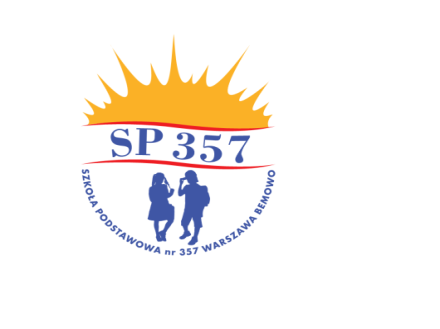 WTOREK GODZINY 17:00-19:00KlasaNazwiskoImięNr sali1AOstrowskaDanuta1111BLiszewskaAnna1151CWiercińska PopieluchMarlenaJoanna167OPC 1WiercińskaMarlena1671DPytlakAneta1152AFalkowskaKubrakDominikaRachela1072BZawadzka Katarzyna1182CKopećKamila1182DSieczkaAneta1133ANikiciuk WojtakAnnaMałgorzata1043BKirszkowskaKatarzyna1113CSiedlec Sabak AnnaAnna1173DSzklarczyk Edyta117KlasaNazwiskoImięNr sali4AOlszackaAgnieszka2404BMicał Anna1444CCięciaraDorota1434DPiętkaCiołkoNataliaAnna2365ABrochocka-PełkaOpasińskiJoannaMateusz2225BPistolinAnna1285CCiecióraFornalikJustynaEdyta1395DTomasiakInga2455EJezierskaJakubowskaJaninaJoanna1416ABłajszczakJoanna2186BJeruszkaPrzemysław1356CJędrzejczykKatarzyna1286DChylakPoręcka RóżaLidia2506EPolczyńskaIga2167AKamińskaMałgorzata2427BWołenkiewicz-RekuckaWiciakAgnieszkaMarlena2617CKolanoMałgorzata2467DBojarskaKarolina2137ERzeszutekOlakAnetaJoanna2058AWrona FalkowskaFornalikMałgorzataDominikaEdyta2528BRudzka Agata2298CBanaszewska-HellichAgnieszka2488DParolWilczyńskaJoannaMonika2378EWasakJoanna147